F.N. 27346/5/KVS RO Mum/17 -18             				Date: 29.11.2017सेवा में,प्राचार्यसमस्‍त केन्‍द्रीय विद्यालयमुम्‍बई संभाग ।विषय:- कक्षा 12 के II Pre-board, कक्षा 10 के I Pre-board (Periodical Test III) एवं कक्षा 9 वीं के Periodical Test III के समय सारिणी एवं अन्‍य निर्देश के संबंध में । महोदया/ महोदय,	कक्षा 12 के II Preboard, कक्षा 10 के I- preboard (Periodical Test III) एवं कक्षा 9 वीं के Periodical Test III की निम्‍नलिखित समय सारिणी आपके आवश्‍यक कार्यवाई हेतु प्रेषित है :-Syllabus एवं समय एवं अधिकतम अंक का विवरण निम्‍नलिखित है :- Page-1आपसे अनुरोध है कि निम्‍नलिखित बिन्‍दुओं को ध्‍यान दें:- The question paper for class XII II Pre-board, class X I pre-board (periodical test III) and class IX periodical test will be supplied by Regional Office during the last week of December through cluster distribution centres. Evaluation of class XII II preboard and class X I preboard should be completed at the earliest and the result analysis should be submitted in the excel sheet sent by KVS, RO, Mumbai. Timings of Examination class IX, X & XIIReading of Question Paper- 8.15 AM -8.30 AMExam time 			 – 8.30 AM to 11.30 AM (03 hours)The Blue print of question paper of class IX and X was sent to you by e-mail on 24th Nov. 2017Class XII blue print of the question paper will be based on latest sample paper issued by CBSE 2017-18. Periodical test II  हेतु आवश्‍यक निर्देश :- (classes III- VIII एवं XI)Preparation of Question paper and time table should be done at school level and the exams can be conducted between 04th Jan. – 18th Jan 2018. The school can also prepare cluster level Question papers and time table by discussing with the schools in the cluster by preparing common time table and question papers.यह पत्र सक्षम अधिकारी के अनुमोदन के उपरान्‍त जारी किया जाता है । भवदीय,(जी. ए. नरसिहंम)सहायक आयुक्‍तPage-2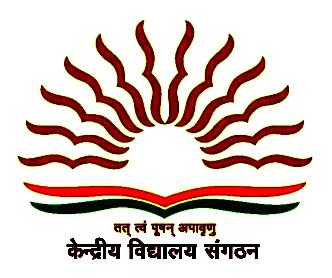 केन्‍द्रीय विद्यालय संगठन(मानव संसाधन विकास मंत्रालय, भारत सरकार के अधीनसंभागीय कार्यालय, आई.आई.टी. कैम्‍पस, पवई, मुम्‍बई -400076KENDRIYA VIDYALAYA SANGATHAN(Under Min. of HRD, Govt. of India)Regional Office. I.I.T. Campus, Powai, Mumbai-400 076.दूरभाष / Tel. (022) 2572 2328, 1614 (PBX), फैक्‍स / Fax : (022) 2572 0717Sl. No.Date DayClass IXClass XClass XII 104.01.18ThursdayMathsMathsMaths206.01.18SaturdayHindi / SanskritEnglishPhysics / Accountancy308.01.18MondayScienceSSTEnglish410.01.18WednesdayEnglishHindi/ SanskritChemistry / History/ Bus. Studies512.01.18FridaySSTScienceBiology / Economics615.01.18Monday--Computer Science /IP716.01.18Tuesday--Hindi Core818.01.18Thursday--GeographySl. No.Name of examinationClass Syllabus Max. MarksTime1II Pre-boardXIIWhole syllabusAs per CBSE guidelines 3 hours2I Pre-board (periodical test III)XWhole syllabus80 marks3 hours3periodical test III (cumulative )IXSyllabus from 1 April to 31 Dec. 2017 given in KVS HQ split-up syllabus80 marks3 hoursSl. No.ClassName of examSyllabus Max. MarksTime1III- VIIIPeoridical Test IISyllabus covered after the half yearly exam to 31st Dec. 20174090 Min.2XIPeoridical Test IISyllabus covered after the half yearly examto 31st Dec. 20175090 Min.